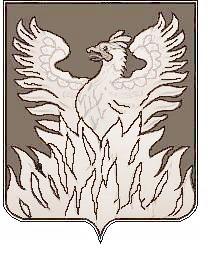 СОВЕТ ДЕПУТАТОВмуниципального образования «Городское поселение Воскресенск» Воскресенского муниципального района Московской области___________________________________________________Р Е Ш Е Н И Еот _10,07.2018 г._№ _461/70_О внесении изменений в решение Совета депутатов городского поселения Воскресенск «О бюджете городского поселения Воскресенск
Воскресенского муниципального района
Московской области на 2018 год»(с последующими изменениями) В целях уточнения доходной и расходной частей бюджета городского поселения Воскресенск Совет депутатов городского поселения Воскресенск Воскресенского муниципального района РЕШИЛ:1.   Внести в решение Совета депутатов городского поселения Воскресенск от 14.12.2017 № 411/60 «О бюджете городского поселения Воскресенск Воскресенского муниципального района Московской области на 2018 год» (с последующими изменениями) следующие изменения:1.1.    В текстовой части решения:1.1.1. В подпункте 1.1. пункта 1 цифры «961 413,1» заменить цифрами «961 463,1»;1.1.2. В подпункте 1.2. пункта 1 цифры «1 269 092,4» заменить цифрами «1 294 043,5»;1.1.3. В подпункте 1.3 цифры «307 679,3» заменить цифрами «332 580,4», в том числе цифры «283 764,3» заменить цифрами «332 580,4»;1.1.4. В пункте 13 «6 201,3» заменить цифрами «3 567,4»1.1.5. Пункт 18 считать утратившим силу.1.1.6. Пункт 19 считать утратившим силу.1.1.7. Пункт 20 считать утратившим силу.1.1.8. Пункт 21 считать утратившим силу.1.2.     В следующие приложения:в  приложение 1 «Поступления доходов в бюджет городского поселения Воскресенск на 2018 год», изложив его в редакции согласно приложению 1 к настоящему решению;в приложение 4 «Расходы бюджета городского поселения Воскресенск Воскресенского муниципального района Московской области на 2018 год по разделам, подразделам, целевым статьям (муниципальным программам и непрограммным направлениям деятельности), группам и подгруппам видов расходов классификации расходов бюджетов», изложив его в редакции согласно приложению 2 к настоящему решению; в приложение 5 «Ведомственная структура расходов бюджета городского поселения Воскресенск Воскресенского муниципального района Московской области на 2018 год», изложив его в редакции согласно приложению 3 к настоящему решению;в приложение 6 «Расходы бюджета городского поселения Воскресенск Воскресенского муниципального района Московской области на 2018 год по целевым статьям (муниципальным программам и непрограммным направлениям деятельности), группам и подгруппам видов расходов классификации расходов бюджетов», изложив его в редакции согласно приложению 4 к настоящему решению;в приложение 7 «Источники внутреннего финансирования дефицита бюджета городского поселения Воскресенск Воскресенского муниципального района Московской области на 2018 год», изложив его в редакции согласно приложению 5 к настоящему решению.2. Опубликовать настоящее решение в периодическом печатном издании, распространяемом на территории городского поселения Воскресенск, за исключением приложений 1 – 5 и опубликовать (разместить) полный текст настоящего решения на Официальном сайте Городского поселения Воскресенск.3.  Настоящее решение вступает в силу с момента его официального опубликования в периодическом печатном издании.4. Контроль исполнения настоящего решения возложить на председателя постоянной комиссии Совета депутатов по бюджету, налогам, кредитной и инвестиционной политике Слепова С.С. и начальника финансово-экономического управления-главного бухгалтера администрации городского поселения Воскресенск Бондареву Е.А.    Глава городского поселения Воскресенск                                                        А.С. Владович